Об оценке регулирующего воздействия, экспертизе и оценке фактического воздействия правовых актов Пермского муниципального округа Пермского края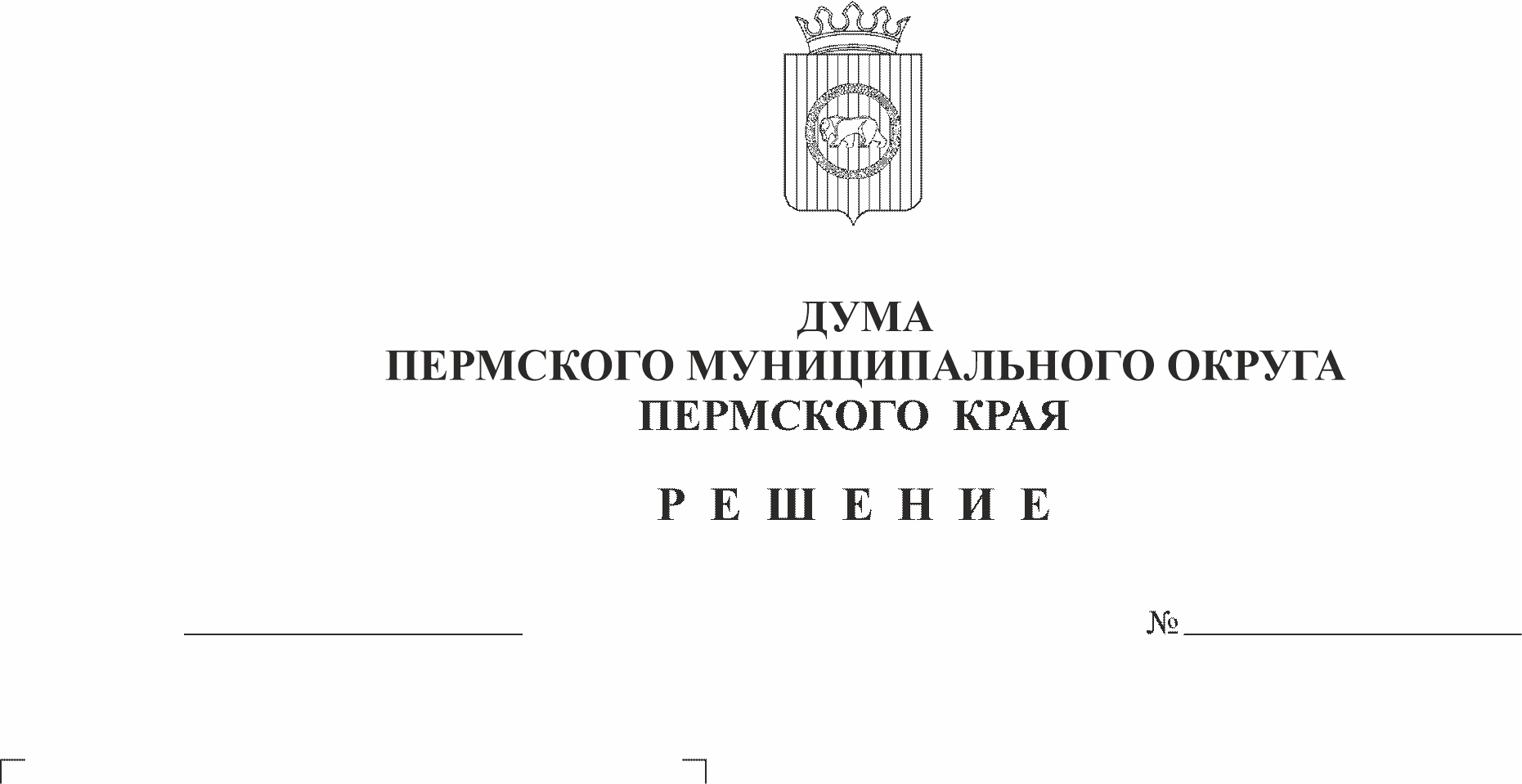 В соответствии с частью 6 статьи 7 и частью 3 статьи 46 Федерального закона от 06 октября . № 131-ФЗ «Об общих принципах организации местного самоуправления в Российской Федерации», Законом Пермского края от 11 декабря 2014 г. № 412-ПК «Об оценке регулирующего воздействия проектов нормативных правовых актов пермского края, проектов муниципальных нормативных правовых актов и экспертизе нормативных правовых актов Пермского края, муниципальных нормативных правовых актов», пунктом 1 части 2 статьи 25 и части 3,4 статьи 43 Устава Пермского муниципального округа Пермского краяДума Пермского муниципального округа Пермского края РЕШАЕТ:1. Утвердить:1.1. Порядок проведения оценки регулирующего воздействия проектов муниципальных нормативных правовых актов Пермского муниципального округа Пермского края, согласно приложению 1 к настоящему решению;1.2. Порядок проведения экспертизы муниципальных нормативных правовых актов Пермского муниципального округа Пермского края, согласно приложению 2 к настоящему решению;1.3. Порядок проведения оценки фактического воздействия муниципальных нормативных правовых актов Пермского муниципального округа Пермского края, согласно приложению 3 к настоящему решению;1.4. Протокол разрешения разногласий по форме согласно приложению 4 к настоящему решению.2. Признать утратившими силу решения Земского собрания Пермского муниципального района:2.1. от 27 августа 2015 г. № 86 «Об оценке регулирующего воздействия проектов правовых актов Пермского муниципального района и экспертизе правовых актов Пермского муниципального района»;2.2. от 28 февраля 2017 г. № 202 «О внесении изменений в решение Земского собрания Пермского муниципального района от 27.08.2015 № 86 «Об утверждении порядка проведения оценки регулирующего воздействия проектов муниципальных нормативных правовых актов Пермского муниципального района, затрагивающих вопросы осуществления предпринимательской и инвестиционной деятельности, и порядка проведения экспертизы муниципальных нормативных правовых актов пермского муниципального района, затрагивающих вопросы осуществления предпринимательской и инвестиционной деятельности»;2.3. от 25 апреля 2019 г. № 384 «О внесении изменений в порядок проведения оценки регулирующего воздействия проектов муниципальных нормативных правовых актов Пермского муниципального района, затрагивающих вопросы осуществления предпринимательской и инвестиционной деятельности, утвержденный решением Земского собрания Пермского муниципального района от 27.08.2015 № 86 «Об оценке регулирующего воздействия проектов правовых актов Пермского муниципального района и экспертизе правовых актов Пермского муниципального района»;2.4. от 15 декабря 2020 г. № 95 «О внесении изменений в решение Земского собрания Пермского муниципального района от 27.08.2015 №86 «Об оценке регулирующего воздействия проектов правовых актов Пермского муниципального района и экспертизе правовых актов Пермского муниципального района»;2.5. от 28 апреля 2022 г. № 217 «О внесении изменений в решение Земского собрания Пермского муниципального района от 27.08.2015 №86 «Об оценке регулирующего воздействия проектов правовых актов Пермского муниципального района и экспертизе правовых актов Пермского муниципального района».3. Настоящее решение опубликовать в бюллетене муниципального образования «Пермский муниципальный округ» и разместить на официальном сайте Пермского муниципального округа в информационно-телекоммуникационной сети Интернет (www.permraion.ru).4. Настоящее решение вступает в силу со дня его официального опубликования и распространяется на правоотношения, возникшие с 01 января 2023 г.5. Контроль исполнения настоящего решения возложить на комитет Думы Пермского муниципального округа Пермского края по экономическому развитию, бюджету и налогам.Председатель ДумыПермского муниципального округа	Д.В. ГордиенкоГлава муниципального округа -глава администрации Пермскогомуниципального округа	В.Ю. ЦветовПриложение 1к решению ДумыПермского муниципального округа от 23.03.2023 № 127ПОРЯДОК проведения оценки регулирующего воздействия проектов муниципальных нормативных правовых актов Пермского муниципального округа Пермского краяI. Общие положения1.1. Настоящий Порядок проведения оценки регулирующего воздействия проектов муниципальных нормативных правовых актов (далее - Порядок) разработан в соответствии с Федеральным законом от 06 октября 2003 г. № 131-ФЗ «Об общих принципах организации местного самоуправления в Российской Федерации», Законом Пермского края от 11 декабря 2014 г. № 412-ПК «Об оценке регулирующего воздействия проектов нормативных правовых актов Пермского края, проектов муниципальных нормативных правовых актов и экспертизе нормативных правовых актов Пермского края, муниципальных нормативных правовых актов» и определяет процедуру проведения оценки регулирующего воздействия (далее - ОРВ) и подготовки заключения по результатам ОРВ проектов муниципальных нормативных правовых актов.1.1.1. ОРВ подлежат проекты нормативных правовых актов Пермского муниципального округа Пермского края (далее - проекты правовых актов), устанавливающие новые или изменяющие ранее предусмотренные нормативными правовыми актами Пермского муниципального округа Пермского края обязательные требования для субъектов предпринимательской и иной экономической деятельности, обязанности для субъектов инвестиционной деятельности.1.1.2. ОРВ не проводится в отношении:- проектов нормативных правовых актов Думы Пермского муниципального округа Пермского края, устанавливающих, изменяющих, приостанавливающих, отменяющих местные налоги и сборы;- проектов нормативных правовых актов Думы Пермского муниципального округа Пермского края, регулирующих бюджетные отношения;- проектов нормативных правовых актов, разработанных в целях ликвидации чрезвычайных ситуаций природного и техногенного характера на период действия режимов чрезвычайных ситуаций.1.2. ОРВ проектов правовых актов проводится в целях выявления положений, вводящих избыточные обязанности, запреты и ограничения для субъектов предпринимательской и иной экономической деятельности или способствующих их введению, а также положений, способствующих возникновению необоснованных расходов субъектов предпринимательской и иной экономической деятельности, и бюджета Пермского муниципального округа Пермского края.1.3. Для целей настоящего Порядка применяются следующие понятия:оценка регулирующего воздействия (ОРВ) - совокупность процедур анализа проблем и целей регулирования, поиска допустимых альтернативных вариантов достижения этих целей, а также связанных с ними выгод и издержек субъектов предпринимательской и инвестиционной деятельности, подвергающихся воздействию регулирования, для определения обоснованного выбора правового регулирования;разработчик проекта правового акта (далее - разработчик) - администрация Пермского муниципального округа Пермского края, функциональный орган администрации Пермского муниципального округа Пермского края, аппарат Думы Пермского муниципального округа Пермского края, ответственные за разработку проекта правового акта в соответствии с установленной компетенцией, а также субъекты правотворческой инициативы, определенные Уставом Пермского муниципального округа Пермского края;уполномоченный орган - должностные лица органа местного самоуправления Пермского муниципального округа Пермского края, ответственные за внедрение процедуры ОРВ и выполняющие функции нормативно-правового, информационного и методического обеспечения оценки регулирующего воздействия, а также качества проведения процедуры ОРВ разработчиками проектов муниципальных правовых актов;публичные консультации - открытое обсуждение с заинтересованными лицами проекта нормативного правового акта, организуемое разработчиком проекта нормативного правового акта и (или) уполномоченным органом в ходе проведения ОРВ и подготовки заключения об оценке регулирующего воздействия;участники публичных консультаций - физические и юридические лица, в том числе общественные объединения в сфере предпринимательской и инвестиционной деятельности, научно-экспертные организации.1.4. Иные понятия, используемые в настоящем Порядке, применяются в тех же значениях, что и в нормативных актах Российской Федерации, Пермского края, муниципальных правовых Пермского муниципального округа Пермского края.1.5. ОРВ проектов правовых актов проводится в общем и упрощенном порядках.ОРВ проектов правовых актов по общему порядку проводится в отношении всех проектов правовых актов, подлежащих оценке регулирующего воздействия, за исключением проектов правовых актов, в отношении которых предусмотрен упрощенный порядок.ОРВ проектов правовых актов в упрощенном порядке проводится в отношении следующих проектов правовых актов:1.5.1. проекты правовых актов, разработанные в целях приведения нормативных правовых актов Пермского муниципального округа Пермского края в соответствие с требованиями законодательства Российской Федерации;1.5.2. проекты административных регламентов предоставления муниципальных услуг, затрагивающих вопросы осуществления предпринимательской и иной экономической деятельности и устанавливающих новые или изменяющих действующие обязанности субъектов предпринимательской и иной экономической деятельности;1.5.3. положения проектов правовых актов приводятся в соответствие с федеральным законодательством и (или) законодательством Пермского края на основании судебного решения, вступившего в законную силу;1.5.4. проекты правовых актов, содержащие положения, отменяющие ранее установленную ответственность за нарушение нормативных правовых актов Пермского муниципального округа Пермского края.1.6. Процедура проведения ОРВ по общему порядку состоит из следующих этапов:1.6.1. подготовка проекта правового акта и отчета об оценке регулирующего воздействия проекта муниципального нормативного правового акта (далее - отчет об оценке);1.6.2. проведение разработчиком публичных консультаций по проекту правового акта, подготовка свода предложений по результатам проведения публичных консультаций по проекту муниципального нормативного правового акта (далее - свод предложений);1.6.3. подготовка уполномоченным органом заключения об оценке регулирующего воздействия проекта муниципального нормативного правового акта (далее - заключение об ОРВ);1.6.4. направление уполномоченным органом заключения об ОРВ для рассмотрения в Экспертный совет.1.7. Процедура проведения ОРВ по упрощенному порядку состоит из следующих этапов:1.7.1. подготовка проекта правового акта и отчета об оценке регулирующего воздействия проекта муниципального нормативного правового акта (далее - отчет об оценке);1.7.2. проведение разработчиком публичных консультаций по проекту правового акта, подготовка свода предложений по результатам проведения публичных консультаций по проекту муниципального нормативного правового акта (далее - свод предложений);1.7.3. подготовка уполномоченным органом заключения об оценке регулирующего воздействия проекта муниципального нормативного правового акта (далее - заключение об ОРВ).II. Подготовка проекта правового акта и отчета об оценке2.1. В целях проведения процедуры ОРВ разработчик подготавливает текст проекта правового акта, отчет об оценке по форме согласно приложению 1 к настоящему Порядку, финансово-экономическое обоснование и пояснительную записку к проекту правового акта.Отчет об оценке подписывает руководитель разработчика.III. Проведение публичных консультаций по проекту правовогоакта, подготовка свода предложений3.1. Для проведения публичных консультаций по проекту правового акта разработчик направляет уведомление о проведении публичных консультаций по проекту правового акта, в отношении которого проводится оценка регулирующего воздействия (далее - уведомление), в адрес уполномоченного органа для размещения на официальном сайте Пермского муниципального округа Пермского края в информационно-телекоммуникационной сети Интернет по адресу: www.permraion.ru (далее - официальный сайт), к которому прилагаются проект правового акта, в отношении которого проводится ОРВ, отчет об оценке, а также перечень вопросов по проекту правового акта, обсуждаемых в ходе публичных консультаций.3.2. Уполномоченный орган размещает уведомление и документы, указанные в пункте 3.1 настоящего Порядка, на официальном сайте в течение 3 рабочих дней со дня их получения.3.3. В уведомлении должны быть указаны срок проведения публичных консультаций, сведения о разработчике, а также способ направления участниками публичных консультаций своего мнения по вопросам, обсуждаемым в ходе публичных консультаций.3.4. Срок проведения публичных консультаций составляет:3.4.1. 5 рабочих дней со дня размещения на официальном сайте документов, указанных в пункте 3.1 настоящего Порядка при упрощенном порядке проведения ОРВ;3.4.2. 10 рабочих дней со дня размещения на официальном сайте документов, указанных в пункте 3.1 настоящего Порядка при общем порядке проведения ОРВ.3.5. О проведении публичных консультаций (с указанием полной ссылки на страницу сайта в информационно-телекоммуникационной сети Интернет, где размещено уведомление) разработчик проекта правового акта извещает организации и заинтересованных лиц, действующих на территории Пермского муниципального округа Пермского края и которых целесообразно привлечь к публичным консультациям, исходя из содержания проблемы, цели и предмета регулирования, не позднее дня, следующего за днем размещения уведомления о проведении публичных консультаций по проекту правового акта, в отношении которого проводится оценка регулирующего воздействия.3.6. Отсутствие у разработчика проекта правового акта исчерпывающих сведений о круге лиц, интересы которых могут быть затронуты предполагаемым правовым регулированием, не является основанием для отказа рассылки уведомления о проведении публичных консультаций.3.7. По решению разработчика проведение публичных консультаций также может проводиться посредством обсуждения проекта правового акта с участниками публичных консультаций в форме круглого стола. Все предложения (замечания), высказанные в ходе такого обсуждения, разработчик рассматривает и вносит в свод предложений согласно пункту 3.9 настоящего Порядка. Сроки проведения публичных консультаций в форме круглого стола совпадают со сроками проведения публичных консультаций, указанными в пункте 3.4 настоящего Порядка.3.8. Разработчик не позднее 10 рабочих дней со дня окончания срока, указанного в пункте 3.4 настоящего Порядка, обязан рассмотреть все предложения (замечания), поступившие в ходе проведения публичных консультаций по проекту правового акта, и составить свод предложений по форме согласно приложению 2 к настоящему Порядку.Предложения (замечания), поступившие по истечении срока, установленного для проведения публичных консультаций по проекту правового акта, к рассмотрению не принимаются.При отсутствии предложений (замечаний) разработчик указывает данную информацию в своде предложений.Свод предложений подписывает руководитель разработчика.3.9. В случае наличия в своде предложений вывода о необходимости внесения изменений в положения проекта правового акта разработчик не позднее 10 рабочих дней со дня окончания срока, указанного в пункте 3.8 настоящего Порядка, дорабатывает проект правового акта и вносит изменения в отчет об оценке.3.10. Разработчик не позднее 5 рабочих дней со дня окончания срока, указанного в пункте 3.9 настоящего Порядка, направляет доработанный проект правового акта, отчет об оценке и свод предложений в адрес уполномоченного органа для размещения на официальном сайте.Уполномоченный орган размещает документы, указанные в пункте 3.1 настоящего Порядка, на официальном сайте в течение трех рабочих дней со дня их получения.IV. Подготовка заключения об оценке регулирующеговоздействия проекта правового акта4.1. Разработчик после проведения мероприятий, указанных в разделе 3 настоящего Порядка, не позднее 10 рабочих дней со дня окончания срока проведения публичных консультаций, направляет в уполномоченный орган свод предложений, финансово-экономическое обоснование и пояснительную записку к проекту правового акта для подготовки заключения об ОРВ.Максимальный срок для направления документов в уполномоченный орган не может превышать 30 рабочих дней со дня окончания публичных консультаций по проекту правового акта. В случае несоблюдения разработчиком срока направления в уполномоченный орган документов, указанных в абзаце первом настоящего пункта, порядок проведения ОРВ является нарушенным, а процедура ОРВ прекращенной.4.2. Уполномоченный орган в течение 15 рабочих дней со дня поступления документов, указанных в пункте 4.1 настоящего Порядка, осуществляет подготовку заключения об ОРВ по форме согласно приложению 3 к настоящему Порядку, направляет копию разработчику и обеспечивает размещение на официальном сайте не позднее 3 рабочих дней со дня подготовки.Заключение об ОРВ подписывается компетентным лицом уполномоченного органа.4.3. В целях подготовки заключения уполномоченный орган проводит анализ документов, указанных в пункте 4.1 настоящего Порядка, на:соблюдение либо несоблюдение разработчиком порядка проведения ОРВ;наличие либо отсутствие в отчете об оценке сведений, представление которых предусмотрено разделом 2 настоящего Порядка;наличие или отсутствие положений, вводящих избыточные обязанности, запреты и ограничения для субъектов предпринимательской и инвестиционной деятельности или способствующих их введению;наличие либо отсутствие положений, способствующих возникновению необоснованных расходов субъектов предпринимательской и инвестиционной деятельности, а также бюджета Пермского муниципального округа Пермского края.4.4. В случае несоблюдения разработчиком при подготовке проекта правового акта порядка проведения ОРВ процедура ОРВ прекращается, о чем уполномоченный орган письменно извещает разработчика.4.5. В случае выявления уполномоченным органом в проекте правового акта положений, вводящих избыточные обязанности, запреты и ограничения для субъектов предпринимательской и инвестиционной деятельности или способствующих их введению, положений, способствующих возникновению необоснованных расходов субъектов предпринимательской и инвестиционной деятельности, а также бюджета Пермского муниципального округа Пермского края, уполномоченный орган отражает это в своем заключении, которое в пределах срока, указанного в пункте 4.2 настоящего Порядка, направляется разработчику.4.6. В случае несогласия разработчика с указанными в пункте 4.5 настоящего Порядка выводами уполномоченного органа разработчик проекта правового акта в срок не позднее 5 рабочих дней со дня получения отрицательного заключения об ОРВ представляет в уполномоченный орган свои возражения.В случае несогласия уполномоченного органа с представленными возражениями разработчика проекта правового акта разрешение разногласий, возникающих по результатам ОРВ проектов правовых актов, осуществляется с участием организаций и заинтересованных лиц, где принимается окончательное решение:4.6.1. для проектов правовых актов Думы Пермского муниципального округа Пермского края - на заседании профильного комитета Думы Пермского муниципального округа Пермского края, к компетенции которого относится проект правового акта;4.6.2. для проектов правовых актов главы Пермского муниципального округа, администрации Пермского муниципального округа Пермского края и ее функциональных органов - на совещании у главы муниципального округа - главы администрации Пермского муниципального округа Пермского края.4.7. Решения, принятые по результатам рассмотрения разногласий, оформляются протоколом по форме согласно приложению 4 к настоящему решению, подписываются сторонами и подлежат исполнению в срок, указанный в протоколе.4.8. При проведении процедуры ОРВ в общем порядке, уполномоченный орган направляет заключение об ОРВ на рассмотрение в Экспертный совет в течение 5 рабочих дней со дня подписания заключения об ОРВ.IV. Рассмотрение заключения об ОРВ Экспертным советом5.1. Заключение об ОРВ на проекты правовых актов, проходивших ОРВ в общем порядке, направляется уполномоченным органом в Экспертный совет.5.2. Заседания Экспертного совета проводятся при участии представителей администрации Пермского муниципального округа Пермского края, депутатов Думы Пермского муниципального округа Пермского края, представителей организаций, целью деятельности которых является представление интересов субъектов предпринимательской и инвестиционной деятельности.5.3. Заключение об оценке регулирующего воздействия на соответствующий проект нормативного правового акта, рассматривается Экспертным советом в соответствии с положением об Экспертном совете, утвержденным нормативным правовым актом администрации Пермского муниципального округа Пермского края.По итогам рассмотрения заключения уполномоченного органа об ОРВ Экспертный совет в срок не более чем 15 календарных дней со дня поступления заключения принимает решение, которое носит рекомендательный характер.Приложение 1к Порядку проведения оценки регулирующего воздействия проектов муниципальных нормативных правовых актов Пермского муниципального округа Пермского краяОТЧЕТоб оценке регулирующего воздействия проекта муниципальногонормативного правового акта1. Общая информация.1.1. Разработчик _______________________________________________________.1.2. Наименование проекта муниципального нормативного правового акта (далее - правовой акт) __________________________________________________________.1.3. Предполагаемая дата вступления в силу правового акта ___________________.1.4. Основные группы субъектов предпринимательской и инвестиционной деятельности, иные лица, интересы которых будут затронуты предлагаемым правовым регулированием, оценка количества таких субъектов ______________________________________________________________________________________.1.5. Контактная информация исполнителя у разработчика (Ф.И.О., должность, телефон, адрес электронной почты) _______________________________________.2. Описание проблемы, на решение которой направлено предлагаемое правовое регулирование.2.1. Формулировка проблемы и краткое ее описание __________________________.2.2. Характеристика негативных эффектов, возникающих в связи с наличиемпроблемы, их количественная оценка ______________________________________.2.3. Причины невозможности решения проблемы без вмешательства органов местного самоуправления _______________________________________________.2.4. Иная информация о проблеме _________________________________________.3. Описание целей предлагаемого правового регулирования.3.1. Цели предлагаемого правового регулирования ___________________________.3.2. Действующие нормативные правовые акты, поручения, другие решения, на основании которых необходима разработка предлагаемого правового регулирования в данной области, которые определяют необходимость постановки указанных целей _______________________________________________________.4. Описание содержания предлагаемого правового регулирования и иных возможных способов решения проблемы.5. Описание изменений функции, полномочий, обязанностей и прав органов местного самоуправления, а также порядка их реализации в связи с введением предлагаемого правового регулирования:6. Оценка расходов (доходов) бюджета Пермского муниципального округа Пермского края, связанных с введением предлагаемого правового регулирования ______________________________________________________________________.7. Новые обязанности или ограничения, которые предполагается возложить на потенциальных адресатов предлагаемого правового регулирования, и связанные с ними дополнительные расходы (доходы) ___________________________________.8. Оценка рисков негативных последствий применения предлагаемого правового регулирования _________________________________________________________.9. Необходимые для достижения заявленных целей регулирования организационно-технические, методологические, информационные и иные мероприятия __________________________________________________________.10. Иные сведения, которые согласно мнению разработчика позволяют оценить обоснованность предлагаемого правового регулирования _____________________.Должность руководителяразработчика ___________________ подпись _________ Ф.И.О. ________________Приложение 2к Порядку проведения оценки регулирующего воздействия проектов муниципальныхнормативных правовых актовПермского муниципального округа Пермского краяСВОДпредложений по результатам проведения публичных консультацийпо проекту муниципального нормативного правового акта____________________________________________________________(наименование проекта правового акта)1. Полный электронный адрес размещения проекта правового акта:официальный сайт муниципального образования «Пермский муниципальный округ Пермского края»  в информационно-телекоммуникационной сети Интернет.2. Срок, в течение которого разработчиком принимались предложения в связи с проведением публичных консультаций проекта правового акта:начало «___» ___________ 20___ г., окончание «___» ___________ 20___ г.3. Сведения о разработчике - организаторе публичных консультаций:______________________________________________________________________.4. Сведения об участниках публичных консультаций, представивших предложения (замечания), результаты их рассмотрения:Вывод о необходимости внесения изменений в положения проекта муниципального нормативного правового акта, их масштабе и необходимости (отсутствии необходимости) изменения его концепции ______________________.Должность руководителяразработчика ___________________ подпись ___________ Ф.И.О. ______________Приложение 3к Порядку проведения оценки регулирующего воздействия проектов муниципальных нормативных правовых актов Пермского муниципального округа Пермского краяЗАКЛЮЧЕНИЕоб оценке регулирующего воздействия проекта муниципальногонормативного правового актаУполномоченный орган в соответствии с __________________ рассмотрел проект:______________________________________________________________________,(наименование проекта муниципального нормативного правового акта)подготовленный______________________________________________________________________.(наименование разработчика)По результатам рассмотрения установлено, что при подготовке проекта правового акта разработчиком соблюден порядок проведения оценки регулирующего воздействия.Разработчиком проведены публичные консультации в отношении проекта муниципального нормативного правового акта в сроки с __________ по _________.По результатам проведенных публичных консультаций поступили (не поступили) предложения (замечания) участников публичных консультаций.Поступившие в ходе публичных консультаций предложения (замечания) участников публичных консультаций разработчиком учтены (не учтены).На основе проведенной оценки проекта муниципального нормативного правового акта с учетом информации, представленной разработчиком, полученной в ходе публичных консультаций, уполномоченным органом сделаны следующие выводы, предусмотренные п. 4.3 Порядка проведения оценки регулирующего воздействия проектов муниципальных нормативных правовых актов Пермского муниципального округа Пермского края,______________________________________________________________________.Компетентное лицоуполномоченного органа _________ подпись _________ Ф.И.О. ________________Приложение 2к решению ДумыПермского муниципального округа от 23.03.2023 № 127ПОРЯДОК проведения экспертизы муниципальных нормативных правовых актов Пермского муниципального округа Пермского краяI. Общие положения1.1. Настоящий Порядок проведения экспертизы муниципальных нормативных правовых актов Пермского муниципального округа Пермского края (далее - Порядок) определяет процедуру проведения экспертизы муниципальных нормативных правовых актов Пермского муниципального округа Пермского края (далее - правовые акты) в отношении проектов по которым ранее не проводилась процедура оценки регулирующего воздействия, затрагивающих вопросы осуществления предпринимательской и инвестиционной деятельности (далее - экспертиза).1.2. Целью экспертизы является выявление положений, необоснованно затрудняющих осуществление предпринимательской и инвестиционной деятельности, а также оценки достижения заявленных в ходе их разработки и принятия целей регулирования, эффективности предложенного способа правового регулирования, оценки фактических положительных и отрицательных последствий предложенного способа правового регулирования посредством анализа правоприменительной практики.1.3. Экспертиза не проводится в отношении правовых актов, содержащих сведения, составляющие государственную тайну, или сведения конфиденциального характера, бюджета и отчетов об их исполнении, а также в отношении правовых актов, утверждающих муниципальные программы.1.4. Для целей настоящего Порядка применяются следующие понятия:разработчик проекта правового акта (далее - разработчик) - администрация Пермского муниципального округа Пермского края, функциональный орган администрации Пермского муниципального округа Пермского края, аппарат Думы Пермского муниципального округа Пермского края, ответственные за разработку правового акта в соответствии с установленной компетенцией, а также субъекты правотворческой инициативы, определенные Уставом Пермского муниципального округа Пермского края;уполномоченный орган по проведению экспертизы (далее - уполномоченный орган) - должностные лица органа местного самоуправления Пермского муниципального округа Пермского края, ответственные за проведение экспертизы нормативных правовых актов Пермского муниципального округа Пермского края;экспертный совет по рассмотрению заключений по экспертизе нормативных правовых актов Пермского муниципального округа Пермского края (далее - Экспертный совет) - коллегиальный совещательный орган, созданный при администрации Пермского муниципального округа Пермского края, выполняющий функции рассмотрения заключений на проекты нормативных правовых актов Пермского муниципального округа Пермского края. Состав Экспертного совета и порядок работы определяются нормативным правовым актом администрации Пермского муниципального округа Пермского края.1.5. Иные понятия, используемые в настоящем Порядке, применяются в тех же значениях, что и в нормативных актах Российской Федерации, Пермского края, муниципальных правовых актах Пермского муниципального округа Пермского края.II. Основания для проведения экспертизы правовых актов2.1. Экспертиза проводится уполномоченным органом на основании предложений о проведении экспертизы, поступивших в уполномоченный орган от:2.1.1. органов государственной власти Пермского края;2.1.2. органов местного самоуправления Пермского муниципального округа Пермского края;2.1.3. организаций, действующих на территории Пермского края, целью деятельности которых является представление интересов субъектов предпринимательской и инвестиционной деятельности;2.1.4. научно-исследовательских и общественных организаций Пермского края;2.1.5. Уполномоченного по защите прав предпринимателей в Пермском крае;2.1.6. субъекта права законодательной инициативы в Пермском крае.2.2. Экспертиза осуществляется на основании планов проведения экспертизы, формируемых на основании поступивших предложений о проведении экспертизы и утверждаемых нормативным правовым актом администрации Пермского муниципального района.2.3. План проведения экспертизы формирует уполномоченный орган по проведению экспертизы.III. Порядок и сроки проведения экспертизы3.1. Срок проведения экспертизы составляет 90 календарных дней с даты, установленной планом для начала экспертизы соответствующего правового акта.Срок проведения экспертизы при необходимости может быть продлен уполномоченным органом, но не более чем на 30 календарных дней.3.2. Проведение экспертизы, в отношение проектов которых ранее не проводилась процедура оценки регулирующего воздействия, включает:проведение публичных консультаций;проведение уполномоченным органом в соответствии с пунктом 3.5 настоящего Порядка исследования правового акта;оформление заключения об экспертизе нормативных правовых актов Пермского муниципального округа Пермского края, затрагивающих вопросы осуществления предпринимательской и инвестиционной деятельности (далее - заключение об экспертизе).3.3. Публичные консультации проводятся в течение 30 календарных дней с даты, установленной планом для начала экспертизы, путем направления участниками публичных консультаций в адрес уполномоченного органа предложений (замечаний) в указанный в настоящем пункте срок.3.4. Предложения (замечания) участников публичных консультаций, указанные в пункте 3.3 настоящего Порядка, поступившие по истечении срока проведения публичных консультаций, к рассмотрению уполномоченным органом не принимаются.Результаты рассмотрения предложений (замечаний) участников публичных консультаций отражаются уполномоченным органом в отчете о результатах проведения публичных консультаций по форме согласно приложению к настоящему Порядку.Отчет о результатах проведения публичных консультаций подписывает компетентное лицо уполномоченного органа.3.5. Уполномоченный орган по истечении срока, указанного в пункте 3.3 настоящего Порядка, проводит исследование правового акта, в ходе которого:рассматривает замечания, предложения, рекомендации, сведения (расчеты, обоснования), информационно-аналитические материалы, поступившие в ходе публичных консультаций;анализирует положения правового акта во взаимосвязи со сложившейся практикой их применения;определяет характер и степень воздействия положений правового акта на регулируемые отношения в сфере предпринимательской и инвестиционной деятельности;устанавливает наличие затруднений в осуществлении предпринимательской и инвестиционной деятельности, вызванных применением положений правового акта, а также их обоснованность и целесообразность для целей муниципального регулирования соответствующих отношений.3.6. В ходе проведения экспертизы уполномоченный орган запрашивает у разработчиков правового акта или курирующих отрасль применения правового акта, в отношении которого проводится экспертиза, материалы, необходимые для проведения экспертизы.Указанные материалы содержат сведения (расчеты, обоснования), на которых основывается необходимость регулирования соответствующих общественных отношений.Уполномоченный орган обращается к представителям предпринимательского сообщества и иным заинтересованным лицам с запросом информационно-аналитических материалов по предмету экспертизы.В случае если на запрос уполномоченного органа не представлены необходимые для проведения экспертизы материалы, сведения об этом указываются в тексте заключения об экспертизе.3.7. По результатам проведения экспертизы уполномоченным органом оформляется заключение об экспертизе, которое должно содержать следующее:реквизиты правового акта, в отношении которого уполномоченным органом проведена экспертиза;сведения о разработчике правового акта, в отношении которого уполномоченным органом проведена экспертиза;выявленные в соответствии с пунктом 3.5 настоящего Порядка положения правового акта, которые создают необоснованные затруднения осуществления предпринимательской и инвестиционной деятельности, или вывод об отсутствии таких положений, а также обоснование сделанного вывода;отчет о результатах проведения публичных консультаций.Заключение об экспертизе подписывается компетентным лицом уполномоченного органа в пределах срока, указанного в пункте 3.1 настоящего Порядка.3.8. Уполномоченный орган в течение 3 рабочих дней с даты подписания заключения об экспертизе обеспечивает его размещение на официальном сайте, направляет копию заключения в адрес разработчика правового акта, в отношении которого проводится экспертиза, а также в адрес заинтересованного лица, обратившегося с предложением о проведении экспертизы данного правового акта.3.9. В случае выявления в правовом акте положений, необоснованно затрудняющих осуществление предпринимательской и инвестиционной деятельности, вводящих избыточные обязанности, запреты и ограничении для субъектов предпринимательской и инвестиционной деятельности или способствующих их введению, а также положений, способствующих возникновению необоснованных расходов субъектов предпринимательской и инвестиционной деятельности и бюджета Пермского муниципального округа Пермского края, уполномоченный орган, проводивший экспертизу, направляет руководителю органа местного самоуправления Пермского муниципального округа Пермского края указанное заключение об экспертизе и предложение об отмене или изменении соответствующих положений правового акта. Заключение об экспертизе носит рекомендательный характер и подлежит обязательному рассмотрению.3.10. В случае несогласия с выводами уполномоченного органа о наличии в правовом акте положений, указанных в пункте 3.9 настоящего Порядка, разработчик правового акта вправе в срок не позднее 5 рабочих дней со дня получения заключения об экспертизе представляет в уполномоченный орган свои возражения.В случае несогласия уполномоченного органа с представленными возражениями разработчика правового акта разрешение разногласий, возникающих по результатам экспертизы правовых актов, осуществляется с участием организаций и заинтересованных лиц, где принимается окончательное решение:3.10.1. для правовых актов Думы Пермского муниципального округа Пермского края на заседании профильного комитета Думы Пермского муниципального округа Пермского края, к компетенции которого относится правовой акт;3.10.2. для правовых актов главы Пермского муниципального округа, администрации Пермского муниципального округа Пермского края и ее функциональных органов - на совещании у главы муниципального округа - главы администрации Пермского муниципального округа Пермского края.Решения, принятые по результатам рассмотрения разногласий оформляются протоколом по форме согласно приложению 4 к настоящему решению, подписываются сторонами и подлежат исполнению в срок, указанный в протоколе.IV. Рассмотрение заключения об экспертизе нормативногоправового акта Экспертным советом4.1. В случае выявления в нормативных правовых актах Пермского муниципального округа Пермского края положений, необоснованно затрудняющих осуществление предпринимательской и инвестиционной деятельности, уполномоченный орган одновременно с заключением об экспертизе направляет в Экспертный совет предложение об отмене или изменении данных положений.4.2. Заседания Экспертного совета проводятся при участии представителей органов местного самоуправления Пермского муниципального округа Пермского края.4.3. По итогам рассмотрения заключения уполномоченного органа об экспертизе Экспертный совет в срок не более чем 15 календарных дней со дня поступления заключения принимает решение, которое носит рекомендательный характер.Приложениек Порядку проведения экспертизы муниципальных нормативных правовых актов Пермского муниципального округа Пермского краяОТЧЕТо результатах проведения публичных консультаций в отношении_______________________________________________________(наименование правового акта)1. Полный электронный адрес размещения плана проведения экспертизы правовых актов: официальный сайт Пермского муниципального округа Пермского края в информационно-телекоммуникационной сети Интернет.2. Срок, в течение которого уполномоченным органом принимались предложения (замечания) в связи с проведением публичных консультаций в отношении правового акта: начало «___» __________ 20__ г., окончание «___» __________ 20__ г.3. Сведения о заинтересованном лице, обратившемся с предложением о проведении экспертизы данного правового акта: ___________________________________________________________________________________________________.4. Сведения об участниках публичных консультаций, представивших предложения (замечания), результаты рассмотрения:Компетентное лицоуполномоченного органа __________ подпись __________ Ф.И.О. ______________Приложение 3к решению ДумыПермского муниципального округа от 23.03.2023 № 127ПОРЯДОК проведения оценки фактического воздействия муниципальных нормативных правовых актов Пермского муниципального округа Пермского краяI. Общие положения1.1. Настоящий порядок определяет процедуру оценки фактического воздействия (далее - ОФВ) муниципальных нормативных правовых актов Пермского муниципального округа Пермского края (далее - правовые акты), регулирующих правоотношения в сфере предпринимательской и инвестиционной деятельности (далее - Порядок).1.2. ОФВ проводится в отношении правовых актов, при разработке проектов которых проводилась оценка регулирующего воздействия.1.3. Целью ОФВ правовых актов является проведение анализа достижения целей регулирования, заявленных в отчете об оценке регулирующего воздействия проекта правового акта, затрагивающего вопросы осуществления предпринимательской и инвестиционной деятельности, определения и оценки фактических положительных и отрицательных последствий принятия правовых актов, а также выявление в них положений, необоснованно затрудняющих ведение предпринимательской и инвестиционной деятельности и (или) приводящих к возникновению необоснованных расходов бюджета Пермского муниципального округа Пермского края.1.4. Для целей настоящего Порядка применяются следующие понятия:разработчик проекта правового акта (далее - разработчик) - администрация Пермского муниципального округа Пермского края, функциональный орган администрации Пермского муниципального округа Пермского края, аппарат Думы Пермского муниципального округа Пермского края, ответственные за разработку правового акта в соответствии с установленной компетенцией, а также субъекты правотворческой инициативы, определенные Уставом Пермского муниципального округа Пермского края;уполномоченный орган по проведению ОФВ (далее - уполномоченный орган) - должностные лица органа местного самоуправления Пермского муниципального округа Пермского края, ответственные за внедрение процедуры ОФВ и выполняющие функции нормативно-правового, информационного и методического обеспечения оценки фактического воздействия, а также качества проведения процедуры ОФВ разработчиками правовых актов;экспертный совет по оценке фактического воздействия муниципальных правовых актов Пермского муниципального округа Пермского края, затрагивающих вопросы предпринимательской и инвестиционной деятельности (далее - Экспертный совет) - коллегиальный совещательный орган, созданный при администрации Пермского муниципального округа Пермского края, выполняющий функции рассмотрения заключений на правовые акты. Состав Экспертного совета и порядок работы определяется нормативным правовым актом администрации Пермского муниципального округа Пермского края.1.5. Иные понятия, используемые в настоящем Порядке, применяются в тех же значениях, что и в нормативных актах Российской Федерации, Пермского края, муниципальных правовых актах Пермского муниципального округа Пермского края.II. Процедура проведения оценки фактического воздействия2.1. Процедура проведения ОФВ состоит из следующих этапов:2.1.1. проведение публичных консультаций по обсуждению правового акта с заинтересованными лицами;2.1.2. анализ достижения целей регулирования, заявленных в сводном отчете о результатах проведения оценки их регулирующего воздействия (при наличии);2.1.3. определение и оценка фактических положительных и отрицательных последствий принятия правовых актов, а также выявление в них положений, необоснованно затрудняющих ведение предпринимательской и инвестиционной деятельности или приводящих к возникновению необоснованных расходов бюджета Пермского муниципального округа Пермского края;2.1.4. подготовка уполномоченным органом заключения об оценке фактического воздействия нормативного правового акта.2.2. ОФВ проводится уполномоченным органом на основании предложений о проведении ОФВ, поступивших в уполномоченный орган от:2.2.1. органов государственной власти Пермского края;2.2.2. органов местного самоуправления Пермского муниципального округа Пермского края;2.2.3. организаций, действующих на территории Пермского края, целью деятельности которых является представление интересов субъектов предпринимательской и инвестиционной деятельности;2.2.4. научно-исследовательских и общественных организаций Пермского края;2.2.5. Уполномоченного по защите прав предпринимателей в Пермском крае;2.2.6. субъекта права законодательной инициативы в Пермском крае.2.3. В отношении каждого правового акта, в отношении которого должна быть проведена ОФВ, разработчик подготавливает отчет об оценке фактического воздействия правового акта по форме согласно приложению 1 к настоящему Порядку и содержащий следующие сведения:2.3.1. реквизиты и источники официального опубликования правового акта;2.3.2. сведения о вносившихся в правовой акт изменениях (при наличии);2.3.3. сведения о результатах оценки регулирующего воздействия проекта правового акта, включая отчет о результатах проведения оценки его регулирующего воздействия, сводку предложений, поступивших по итогам проведения публичных консультаций;2.3.4. период действия правового акта и его отдельных положений (при наличии);2.3.5. основные группы субъектов предпринимательской и инвестиционной деятельности, иные заинтересованные лица, включая органы местного самоуправления, интересы которых затрагиваются регулированием, установленным правовым актом, оценка количества таких субъектов на день подготовки отчета об оценке фактического воздействия правового акта;2.3.6. оценка фактических расходов и доходов субъектов предпринимательской и инвестиционной деятельности, связанных с необходимостью соблюдения установленных правовым актом обязанностей или ограничений;2.3.7. оценка фактических положительных и отрицательных последствий установленного регулирования;2.3.8. сведения о привлечении к ответственности за нарушение установленных правовым актом требований в случае, если нормативным правовым актом установлена такая ответственность;2.3.9. иные сведения, которые, по мнению разработчика, позволяют оценить фактическое воздействие правового акта.2.4. Отчет об оценке фактического воздействия подписывается руководителем разработчика.2.5. Для проведения публичных консультаций разработчик размещает текст нормативного правового акта (в редакции, действующей на день размещения) и отчет об оценке фактического воздействия нормативного правового акта на официальном сайте.2.6. Целью публичных консультаций является выработка мнения относительно того, достигаются ли в процессе действия правового акта заявленные цели правового регулирования, а также о целесообразности отмены или изменения правового акта или его отдельных положений.2.7. Срок проведения публичных консультаций составляет 30 календарных дней со дня размещения правового акта и отчета об оценке фактического воздействия.О проведении публичных консультаций разработчик извещает основные группы субъектов предпринимательской и инвестиционной деятельности, иных заинтересованных лиц, включая органы местного самоуправления, интересы которых затрагиваются регулированием, установленным правовым актом, а также органы и организации, которые ранее информировались о проведении публичных консультаций в рамках проведения оценки регулирующего воздействия проекта данного правового акта.2.8. Позиции заинтересованных лиц и организаций могут быть получены также посредством проведения совещаний, заседаний общественных советов и других совещательных и консультационных органов, действующих при органах местного самоуправления Пермского муниципального округа Пермского края, проведения опросов представителей групп заинтересованных лиц, а также с использованием иных форм и источников получения информации.2.9. Обработка предложений, поступивших в ходе публичных консультаций, осуществляется разработчиком правового акта, который рассматривает все мнения, поступившие в ходе публичных консультаций в установленный для этого срок, и включает в сводку предложений, в которой указывается наименование лиц (лица), высказавших мнение (предложение и (или) замечание), и содержание такого мнения.III. Подготовка заключения об оценке фактического воздействия3.1. Разработчик после проведения мероприятий, указанных в разделе 2 настоящего Порядка, направляет в уполномоченный орган для подготовки заключения об оценке фактического воздействия: отчет об оценке фактического воздействия, правовой акт, сводку предложений, подготовленную по итогам публичных консультаций.3.2. Уполномоченный орган проводит анализ документов, указанных в пункте 3.1 настоящего Порядка, на соблюдение требованиям, установленным настоящим Порядком.Итогом заключения об оценке фактического воздействия являются выводы о достижении или недостижении заявленных целей регулирования правового акта, фактических положительных и (или) отрицательных последствиях принятия правового акта, о выявлении или невыявлении в нем положений, необоснованно затрудняющих ведение предпринимательской и инвестиционной деятельности или приводящих к возникновению необоснованных расходов бюджета Пермского муниципального округа Пермского края.3.3. Уполномоченный орган в течение 10 рабочих дней с даты поступления документов, указанных в пункте 3.1 настоящего Порядка, осуществляет подготовку заключения об ОФВ по форме согласно приложению 2 к настоящему Порядку, направляет копию заключения разработчику и в Экспертный совет, а также обеспечивает размещение заключения на официальном сайте не позднее 3 рабочих дней с даты подготовки.Заключение об ОФВ подписывается компетентным лицом уполномоченного органа.3.4. В случае выявления уполномоченным органом несоблюдения требований настоящего Порядка уполномоченный орган подготавливает отрицательное заключение, которое в пределах срока, указанного в пункте 3.3 настоящего Порядка, направляется разработчику для устранения замечаний, изложенных в заключении.3.5. В случае если в заключении сделан вывод о том, что разработчиком при подготовке отчета об оценке фактического воздействия правового акта не соблюден настоящий Порядок, то разработчик проводит процедуры, предусмотренные разделом 2 настоящего Порядка, начиная с невыполненной процедуры, и при необходимости дорабатывает отчет об оценке фактического воздействия правового акта, сводку предложений, после чего повторно направляет в уполномоченный орган для подготовки заключения об ОФВ.3.6. В случае несогласия с выводами уполномоченного органа разработчик правового акта в срок не позднее 5 рабочих дней со дня получения заключения об ОФВ представляет в уполномоченный орган свои возражения.В случае несогласия уполномоченного органа с представленными возражениями разработчика правового акта разрешение разногласий, возникающих по результатам оценки фактического воздействия правовых актов, осуществляется с участием организаций и заинтересованных лиц, где принимается окончательное решение:3.6.1. для правовых актов Думы Пермского муниципального округа Пермского края на заседании профильного комитета Думы Пермского муниципального округа Пермского края, к компетенции которого относится правовой акт;3.6.2. для правовых актов главы Пермского муниципального округа, администрации Пермского муниципального округа Пермского края и ее функциональных органов - на совещании у главы муниципального округа - главы администрации Пермского муниципального округа Пермского края.3.7. Решения, принятые по результатам рассмотрения разногласий, оформляются протоколом по форме согласно приложению 4 к настоящему решению, подписываются сторонами и подлежат исполнению в срок, указанный в протоколе.IV. Рассмотрение заключения об оценке фактическоговоздействия Экспертным советом4.1. Заключение об ОФВ рассматривается Экспертным советом одновременно с отчетом об оценке фактического воздействия правового акта, представленных уполномоченным органом.4.2. По итогам рассмотрения заключения об ОФВ уполномоченного органа и отчета об оценке фактического воздействия правового акта Экспертный совет принимает решение в срок не более чем 15 календарных дней с даты документов поступления.4.3. Решения Экспертного совета носят рекомендательный характер.Приложение 1к Порядку проведения оценки фактического воздействия проектов муниципальных нормативных правовых актов Пермского муниципального округа Пермского краяОТЧЕТоб оценке фактического воздействия муниципальногонормативного правового акта Пермского муниципального округа Пермского края1. Общая информация.1.1. Реквизиты и источники официального опубликования нормативного правового акта и сведения о вносившихся в нормативный правовой акт изменениях (при наличии): _______________________________________________.1.2. Дата вступления в силу нормативного правового акта и его отдельных положений: ____________________________________________________________1.3. Сведения о результатах оценки регулирующего воздействия проекта нормативного правового акта, в том числе сведения о степени регулирующего воздействия высокая/средняя/низкая):_____________________________________.1.4. Период действия правового акта и его отдельных положений: ____________________________________________________________.1.5. Контактная информация исполнителя у разработчика (Ф.И.О., должность, телефон, адрес электронной почты) _____________________________.2. Основные группы субъектов предпринимательской и инвестиционной деятельности, иные заинтересованные лица, включая органы местного самоуправления, интересы которых затрагиваются регулированием, установленным правовым актом, оценка количества таких субъектов на день подготовки отчета об оценке фактического воздействия правового акта:3. Оценка фактических расходов и доходов субъектов предпринимательской и инвестиционной деятельности, связанных с необходимостью соблюдения установленных правовым актом обязанностей или ограничений:4. Оценка фактических положительных и отрицательных последствий установленного регулирования:5. Сведения о привлечении к ответственности за нарушение установленных правовым актом требований в случае, если нормативным правовым актом установлена такая ответственность:6. Иные сведения, которые, по мнению разработчика, позволяют оценить фактическое воздействие правового акта (с указанием источника использованных данных) ______________________________________________________________.Руководитель разработчика __________ подпись __________ Ф.И.О.____________Приложение 2к Порядку проведения оценки фактического воздействия проектов муниципальныхнормативных правовых актовПермского муниципального округа Пермского краяЗАКЛЮЧЕНИЕоб оценке фактического воздействия муниципальногонормативного правового акта Пермского муниципального округа Пермского краяУполномоченный орган в соответствии с Порядком проведения оценки фактического воздействия муниципальных нормативных правовых актов Пермского муниципального округа Пермского края, при подготовке проектов которых проводилась процедура оценки регулирующего воздействия, рассмотрел отчет об оценке фактического воздействия______________________________________________________________________, (наименование муниципального нормативного правового акта Пермского муниципального округа Пермского края)подготовленный _______________________________________________________.(разработчик)Степень регулирующего воздействия положений проекта муниципального нормативного правового акта: высокая/средняя/низкая.По результатам рассмотрения установлено, что разработчиком проведены (не проведены) публичные консультации в сроки ___________ по __________.По результатам публичных консультаций поступили (не поступили) предложения (замечания) от участников публичных консультаций.Вывод об эффективности проведенных разработчиком публичных консультаций: _________________________________________________________.Полнота и обоснованность оценки фактического воздействия представленной в отчете: ________________________________________________.На основании проведенной оценки фактического воздействия муниципального нормативного правового акта Пермского муниципального округа Пермского края с учетом информации, представленной разработчиком, полученной в ходе публичных консультаций, уполномоченным органом сделаны следующие выводы, предусмотренные пунктом 3.2 Порядка проведения оценки фактического воздействия муниципальных нормативных правовых актов, при подготовке проектов которых проводилась оценка регулирующего воздействия.Предложение об отмене или изменении нормативного правового акта Пермского муниципального округа Пермского края или его отдельных положений, о принятии иных мер, направленных на решение проблемы и преодоление связанных с ней негативных эффектов: __________________________________________________.Компетентное лицоуполномоченного органа _____________подпись _________Ф.И.О. ____________Приложение 4к решению ДумыПермского муниципального округа от 23.03.2023 № 127ПРОТОКОЛразрешения разногласий(заседания/совещания)г. Пермь                                                                           «___»______________20___ г.______________________________________________________________________(наименование проекта муниципального нормативного правового акта/муниципального нормативного правового акта (указать нужное) Пермского муниципального округа Пермского края)_______________________________________________________________________(разработчик проекта муниципального нормативного правового акта/ муниципального нормативного правового акта (указать нужное) Пермского муниципального округа Пермского края)Председатель: _________________________________________________________.Секретарь: ____________________________________________________________.Повестка: разрешение разногласий, возникших по результатам проведения оценки регулирующего воздействия проекта муниципального нормативного правового акта/экспертизы муниципального нормативного правового акта/оценки фактического воздействия муниципального нормативного правового акта (указать нужное) Пермского муниципального округа Пермского края по заключению уполномоченного органа от «____»_________ 20___ г. № _____ и возражениям разработчика проекта муниципального нормативного правового акта/муниципального нормативного правового акта (указать нужное) Пермского муниципального округа Пермского края от «____»____________ 20___ г. № _____.Председатель _______________ подпись ____________ Ф.И.О. ________________Наименование функции (полномочия, обязанности или права)Характер функции (новая/изменяемая/отменяемая)Предполагаемый порядок реализацииНаименование органов местного самоуправленияНаименование органов местного самоуправленияНаименование органов местного самоуправленияФункция (полномочие, обязанность или право)1.1Функция (полномочие, обязанность или право)1….№Участники публичных консультацийКраткая характеристика поступивших предложений (замечаний)Результат рассмотрения поступивших предложений (замечаний), причины отклонения№ п/пУчастники публичных консультацийКраткая характеристика поступивших предложений (замечаний)Результат рассмотрения поступивших предложений (замечаний), причины отклоненияГруппа заинтересованных лицДанные о количестве заинтересованных лицДанные об изменении количества заинтересованных лиц(Описание группы заинтересованных лиц 1)(Описание группы заинтересованных лиц №)Источники использованных данных: _____________________________________                                                                        (место для текстового описания)Источники использованных данных: _____________________________________                                                                        (место для текстового описания)Источники использованных данных: _____________________________________                                                                        (место для текстового описания)Установленная обязанность или ограничениеГруппа субъектов предпринимательской и инвестиционной деятельностиОписание видов расходовОценка расходов(Обязанность или ограничение №)1. Единовременные расходы (указать период возникновения)Вид расходов 1Вид расходов №(Обязанность или ограничение №)2. Периодические расходы (указать период возникновения)Вид расходов 1Вид расходов №Источники использованных данных ______________________________________                                                                        (место для текстового описания)Источники использованных данных ______________________________________                                                                        (место для текстового описания)Источники использованных данных ______________________________________                                                                        (место для текстового описания)Источники использованных данных ______________________________________                                                                        (место для текстового описания)Описание фактических отрицательных последствий установленного регулирования с указанием групп заинтересованных лиц, на которых распространяются указанные последствияОценка отрицательных последствийОписание фактических положительных последствий установленного регулирования с указанием групп заинтересованных лиц, на которых распространяются указанные последствияОценка положительных последствийПоследствие 1 (ежегодное/единовременное)Последствие 1 (ежегодное/единовременное)(Группа заинтересованных лиц 1)(Группа заинтересованных лиц 1)(Группа заинтересованных лиц №)(Группа заинтересованных лиц №)Последствие № (ежегодное/единовременное)Последствие № (ежегодное/единовременное)(Группа заинтересованных лиц 1)(Группа заинтересованных лиц 1)(Группа заинтересованных лиц №)(Группа заинтересованных лиц №)Источники использованных данных: _____________________________________                                                                       (место для текстового описания)Источники использованных данных: _____________________________________                                                                       (место для текстового описания)Источники использованных данных: _____________________________________                                                                       (место для текстового описания)Источники использованных данных: _____________________________________                                                                       (место для текстового описания)Вид ответственности, установленной за нарушение закрепленных нормативным правовым актом требованийОценка ответственности__________________________________________________________________Источники использованных данных: _____________________________________                                                                        (место для текстового описания)Источники использованных данных: _____________________________________                                                                        (место для текстового описания)№ п/пВыводы уполномоченного органа о наличии в проекте муниципального нормативного правового акта/муниципального нормативного правового акта положений, вводящих избыточные обязанности, запреты и ограничения или способствующих их введению, положений, способствующих возникновению необоснованных расходов субъектов предпринимательской и инвестиционной деятельности и (или) бюджета Пермского муниципального округа Пермского краяОбоснование возражений (несогласия) с выводами уполномоченного органа, представленных разработчиком проекта муниципального нормативного правового акта/муниципального нормативного правового актаРешения, принятые по результатам рассмотрения выводов уполномоченного органа и представленных разработчиком возраженийСрок исполнения принятых на заседании/совещании решений12345